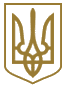 Конотопська міська радаВІДДІЛ ОСВІТИНАКАЗПро результати проведення ІІ (обласного) етапу Всеукраїнського конкурсу-захисту науково-дослідницьких робіт учнів-членів МАН України в 2017-2018 навчальному році.На виконання наказу Департаменту освіти і науки від 11.12.2017 № 712-ОД «Про проведення ІІ (обласного) етапу Всеукраїнського конкурсу-захисту науково-дослідницьких робіт учнів-членів Малої академії наук України у 2017-2018 навчальному році», з метою духовного, творчого розвитку дітей, створення умов для формування інтелектуального потенціалу нації 19 лютого 2018 року відбувся ІІ етап Всеукраїнського конкурсу-захисту науково-дослідницьких робіт учнів-членів Малої академії наук України.До участі у ІІ етапі конкурсу-захисту було подано 55 робіт, до захисту допущено 54 роботи, 52 роботи захищали. Найбільшу кількість робіт захищали ЗОШ № 10 – 25 робіт, СШ № 3 – 10 робіт, гімназія – 6 робіт, ЗОШ № 13 – 3 роботи, по 2 роботи – СШ № 2,9 та ЗОШ № 7, по 1 роботі від СШ № 12 та ЗОШ № 11, взагалі не брали участь ЗОШ № 5,14 та ПЗОШ.Найбільш результативними були такі керівники: Горшеніна Світлана Павлівна, директор Конотопської загальноосвітньої школи І-ІІІ ступенів № 10: 3 – І місце, 1 – ІІІ місце та 1 спільна робота з Пугач Оленою Миколаївною, вчителем географії Конотопської загальноосвітньої школи І-ІІІ ступенів № 10, яка посіла ІІІ місце, Дубовик Віталій Володимирович, учитель історії Конотопської загальноосвітньої школи І-ІІІ ступенів № 10: 1- ІІІ місце, Заїка Олег Славович, учитель географії Конотопської загальноосвітньої школи І-ІІІ ступенів № 10: 1- ІІІ місце, Зимовець Олена Олексіївна, учитель біології Конотопської загальноосвітньої школи І-ІІІ ступенів № 13: 1 –І місце, Клименко Антон Сергійович, учитель історії Конотопської загальноосвітньої школи І-ІІІ ступенів № 10: 2 –ІІ місце, Кот Оксана Анатоліївна, учитель української мови та літератури Конотопської спеціалізованої школи І-ІІІ ступенів № 12: 1- ІІІ місце, Михайлик Оксана Олександрівна, учитель історії Конотопської загальноосвітньої школи І-ІІІ ступенів № 10: 1- ІІ місце, Надточий Руслана Анатоліївна, учитель біології Конотопської спеціалізованої школи І-ІІІ ступенів № 3: 1- ІІІ місце, Олексенко Ірина Олексіївна, учитель фізики Конотопської загальноосвітньої школи І-ІІІ ступенів № 10: 1- ІІІ місце, Олех Анатолій Петрович, учитель основ економіки Конотопської спеціалізованої школи І-ІІІ ступенів № 3: 2 – І місце, 2 – ІІ місце, 2 – ІІІ місце та 2 роботи підготовлено разом з Олех Лідією Миколаївною, учителем української мови та літератури Конотопської спеціалізованої школи І–ІІІ ступенів № 3, які посіли І місце, Петренко Вікторія Валеріївна, учитель біології Конотопської спеціалізованої школи І-ІІІ ступенів № 9: 1- ІІІ місце, Семенова Тетяна Сергіївна, учитель історії Конотопської гімназії: 1 – І місце, 1 – ІІ місце, Сівер Наталія Миколаївна, учитель трудового навчання Конотопської загальноосвітньої школи І-ІІІ ступенів № 10: 1- ІІІ місце, Хричиков Олександр Юрійович, учитель географії та економіки Конотопської гімназії: 1- ІІІ місце, Худенко Наталія Анатоліївна, учитель української мови Конотопської загальноосвітньої школи І-ІІІ ступенів № 7 імені Григорія Гуляницького: 1 – ІІ місце, Ялова Катерина Вікторівна, учитель хімії Конотопської спеціалізованої школи І-ІІІ ступенів № 3: 1- ІІІ місце.Усього призові місця посіли 29 учасників конкурсу-захисту. Під час заходу учасники захищали свої роботи в 57 секціях і виконували контрольні роботи із 11 шкільних дисциплін.Журі відзначило різноманітність тематики дослідницьких робіт, їх практичну спрямованість, уміння переважної більшості учасників конкурсу аргументовано доводити своє бачення, аналізувати, робити висновки на підставі експериментальних досліджень. Найкращий результат за версією журі показав Петрушенко Едуард Сергійович, учень 11 класу Конотопської загальноосвітньої школи І-ІІІ ступенів № 10 Конотопської міської ради Сумської області  (94,3 бала) секція гідрологія.Більшість робіт оформлено якісно, відповідно до вимог Положення. Журі відзначило актуальність тематики наукових досліджень, належний рівень виконання та захисту науково-дослідницьких робіт.Разом з цим серед робіт, поданих на конкурс, мали місце роботи, що носили реферативний характер і не відповідали вимогам щодо оформлення.  Мала компілятивний характер і була плагіатом 1 науково-дослідницька робота. Ураховуючи вищезазначене, на підставі підсумкового наказу ІІ етапу Всеукраїнського конкурсу-захисту науково-дослідницьких робіт учнів-членів Малої академії наук Українинаказую:1. Взяти до відома список переможців ІІ етапу Всеукраїнського конкурсу-захисту науково-дослідницьких робіт учнів-членів Малої академії наук України у 2018 році (додається).2. Головному бухгалтеру відділу освіти (Бачал Т.І.) надати пропозиції щодо матеріального заохочення наукових керівників, учні яких стали переможцями та призерами ІІ етапу Всеукраїнського конкурсу-захисту науково-дослідницьких робіт учнів-членів Малої академії наук України у 2018 році.3. Керівникам закладів загальної середньої освіти:1) Проаналізувати стан роботи з інтелектуально обдарованою учнівською молоддю та вжити заходів щодо активізації цієї роботи до 01.09.2018.2) Відзначити учнів, які стали призерами та переможцями ІІ етапу Всеукраїнського конкурсу-захисту науково-дослідницьких робіт учнів-членів Малої академії наук України.	4. Директору Конотопської міської малої академії наук України (Мещишена Г.М.):	1) Підготувати аналітичні матеріали за результатами проведення ІІ етапу Всеукраїнського конкурсу-захисту науково-дослідницьких робіт учнів-членів Малої академії наук України у 2018 році до 12.03.2018.2) Забезпечити подання науково-дослідницьких робіт переможців обласного етапу до м.Суми на ІІІ етап конкурсу-захисту до 06.03.20185. Забезпечити участь у І етапі етапу Всеукраїнського конкурсу-захисту науково-дослідницьких робіт учнів-членів Малої академії наук України ЗОШ № 5, 14 та ПЗОШ у наступному навчальному році.           6. Контроль за виконанням цього наказу покласти на провідного спеціаліста сектору  нормативності освіти та кадрової роботи відділу освіти Мусієнко Ю.М. Начальник відділу освіти                                                            О.В. Беспала                                                                             Додаток до наказу                                                                      відділу освіти                                                                                       від 05.03.2017 №162-одСписок переможців ІІ етапу Всеукраїнського конкурсу-захистунауково-дослідницьких робіт учнів-членів Малої академії наук Україниу 2017-2018 навчальному роціВідділення фізики та астрономіїСекція експериментальної фізики(базовий предмет – фізика)ІІІ місцеЮщенко Артем Валерійович, учень 8 класу Конотопської загальноосвітньої школи І-ІІІ ступенів № 10 Конотопської міської ради Сумської області (75 балів) – керівник Олексенко Ірина Олексіївна, учитель фізики Конотопської загальноосвітньої школи І-ІІІ ступенів № 10.Відділення економікиСекція фінансів, грошового обігу і кредиту(базовий предмет – математика)І місце1. Романюк Анна Євгенівна, учениця 11 класу Конотопської гімназії Конотопської міської ради Сумської області (85,9 бала) - керівник Олех Анатолій Петрович, учитель основ економіки Конотопської спеціалізованої школи І-ІІІ ступенів № 3.Секція макроекономіки та мікроекономіки(базовий предмет – математика)ІІ місцеСтепаненко Олександра Петрівна, учениця 11 класу Конотопської спеціалізованої школи І-ІІІ ступенів № 3 Конотопської міської ради Сумської області (82 балів) - керівник Олех Анатолій Петрович, учитель основ економіки Конотопської спеціалізованої школи І-ІІІ ступенів № 3.ІІІ місцеГирман Дарина Андріївна, учениця 11 класу Конотопської гімназії Конотопської міської ради Сумської області (75,5 бала) – керівник Хричиков Олександр Юрійович, учитель географії та економіки Конотопської гімназії. Секція: економічної теорії та історії економічної думки(базовий предмет – математика)І місцеБойко Яна Сергіївна, учениця 11 класу Конотопської гімназії Конотопської міської ради Сумської області (89,5 бала) - керівник Олех Анатолій Петрович, учитель основ економіки Конотопської спеціалізованої школи І-ІІІ ступенів № 3;ІІ місцеЛаврій Софія Петрівна,  учениця 11 класу Конотопської спеціалізованої школи І-ІІІ ступенів № 3 Конотопської міської ради Сумської області (80,9 бала) - керівник Олех Анатолій Петрович, учитель основ економіки Конотопської спеціалізованої школи І-ІІІ ступенів № 3.ІІІ місцеЗаяц Євгенія Юріївна, учениця 11 класу Конотопської спеціалізованої школи І-ІІІ ступенів № 3 Конотопської міської ради Сумської області (78,3 бала) - керівник Олех Анатолій Петрович, учитель основ економіки Конотопської спеціалізованої школи І-ІІІ ступенів № 3;Никифоров Данііл Юрійович,  учень 11 класу Конотопської спеціалізованої школи І-ІІІ ступенів № 3 Конотопської міської ради Сумської області (75,3 бала) - керівник Олех Анатолій Петрович, учитель основ економіки Конотопської спеціалізованої школи І-ІІІ ступенів № 3.Відділення філософії та суспільствознавстваСекція правознавства(базовий предмет – історія України)ІІ місцеДерев’янко Вероніка Русланівна, учениця 11 класу Конотопської гімназії Конотопської міської ради Сумської області (80 балів) – керівник Семенова Тетяна Сергіївна, учитель історії Конотопської гімназії.Секція філософії(базовий предмет – історія України)ІІІ місцеКравченко Денис Юрійович, учень 11 класу Конотопської загальноосвітньої школи І-ІІІ ступенів № 10 Конотопської міської ради Сумської області (75 балів) – керівник Дубовик Віталій Володимирович, учитель історії Конотопської загальноосвітньої школи І-ІІІ ступенів № 10.Секція педагогіки(базовий предмет – українська мова та література)ІІІ місцеДеняк Катерина Андріївна, учениця 9 класу Конотопської загальноосвітньої школи І-ІІІ ступенів № 10 Конотопської міської ради Сумської області (75 балів) – керівник Горшеніна Світлана Павлівна, вчитель географії Конотопської загальноосвітньої школи І-ІІІ ступенів № 10 та Пугач Оленою Миколаївною, вчитель географії Конотопської загальноосвітньої школи І-ІІІ ступенів № 10.Відділення історіїСекція історичного краєзнавства(базовий предмет – історія України)І місцеСидоренко Володимир Вікторович, учень 11 класу Конотопської гімназії Конотопської міської ради Сумської області (85 балів) – керівник Семенова Тетяна Сергіївна, учитель історії Конотопської гімназії;ІІ місцеЛебідь Юлія Олександрівна, учениця 10 класу Конотопської загальноосвітньої школи І-ІІІ ступенів № 10 Конотопської міської ради Сумської області (81,75 бала) – керівник Михайлик Оксана Олександрівна, учитель історії Конотопської загальноосвітньої школи І-ІІІ ступенів № 10.Секція всесвітньої історії(базовий предмет – історія України)ІІ місцеПолонська Анастасія Андріївна, учениця 9 класу Конотопської загальноосвітньої школи І-ІІІ ступенів № 10 Конотопської міської ради Сумської області  (80 балів) – керівник Клименко Антон Сергійович, учитель історії Конотопської загальноосвітньої школи І-ІІІ ступенів № 10.Секція історії України(базовий предмет – історія України)ІІ місцеМакаренко Ксенія Андріївна, учениця 8 класу Конотопської загальноосвітньої школи І-ІІІ ступенів № 10 Конотопської міської ради Сумської області  (81,25 бала) – керівник  Клименко Антон Сергійович, учитель історії Конотопської загальноосвітньої школи І-ІІІ ступенів № 10.Відділення наук про ЗемлюСекція географії та ландшафтознавства(базовий предмет – географія)І місцеБєлашова Олександра Володимирівна, учениця 10 класу Конотопської загальноосвітньої школи І-ІІІ ступенів № 10 Конотопської міської ради Сумської області  (86,2 бала) – керівник Горшеніна Світлана Павлівна, вчитель географії Конотопської загальноосвітньої школи І-ІІІ ступенів № 10;ІІІ місцеКоноваленко Владислав Олегович, учень 11 класу Конотопської загальноосвітньої школи І-ІІІ ступенів № 10 Конотопської міської ради Сумської області  (76 балів) – керівник Заїка Олег Славович, учитель географії Конотопської загальноосвітньої школи І-ІІІ ступенів № 10;Третьяков Дмитро Маілевич, учень 10 класу Конотопської загальноосвітньої школи І-ІІІ ступенів № 10 Конотопської міської ради Сумської області (78 балів) – керівник Горшеніна Світлана Павлівна, вчитель географії Конотопської загальноосвітньої школи І-ІІІ ступенів № 10.Секція гідрології(базовий предмет – географія)І місцеПетрушенко Едуард Сергійович, учень 11 класу Конотопської загальноосвітньої школи І-ІІІ ступенів № 10 Конотопської міської ради Сумської області  (94,3 бала) – керівник Горшеніна Світлана Павлівна, вчитель географії Конотопської загальноосвітньої школи І-ІІІ ступенів № 10.Секція кліматології та метеорології(базовий предмет – географія)І місцеБарабаш Владислав Віталійович, учень 10 класу Конотопської загальноосвітньої школи І-ІІІ ступенів № 10 Конотопської міської ради Сумської області  (92 бала) – керівник Горшеніна Світлана Павлівна, вчитель географії Конотопської загальноосвітньої школи І-ІІІ ступенів № 10.Відділення літературознавства, фольклористики та мистецтвознавстваСекція української літератури(базовий предмет – українська мова та література)ІІІ місцеІщенко Зоя Сергіївна, учениця 9 класу Конотопської спеціалізованої школи І-ІІІ ступенів № 12 Конотопської міської ради Сумської області (75 балів) – керівник Кот Оксана Анатоліївна, учитель української мови та літератури Конотопської спеціалізованої школи І-ІІІ ступенів № 12.Секція мистецтвознавства(базовий предмет – українська мова та література)І місцеДубовик Дар’я Олексіївна, учениця 9 класу Конотопської спеціалізованої школи І-ІІІ ступенів № 3 Конотопської міської ради Сумської області (88 балів) - керівник Олех Анатолій Петрович, учитель основ економіки Конотопської спеціалізованої школи І-ІІІ ступенів № 3 та Олех Лідія Миколаївна, учитель української мови та літератури Конотопської спеціалізованої школи І–ІІІ ступенів № 3;Трубінова Людмила Ігорівна, учениця 9 класу Конотопської спеціалізованої школи І-ІІІ ступенів № 3 Конотопської міської ради Сумської області (91,75 бала) - керівник Олех Анатолій Петрович, учитель основ економіки Конотопської спеціалізованої школи І-ІІІ ступенів № 3 та Олех Лідія Миколаївна, учитель української мови та літератури Конотопської спеціалізованої школи І–ІІІ ступенів № 3.ІІІ місцеПольова Валерія В’ячеславівна, учениця 8 класу Конотопської загальноосвітньої школи І-ІІІ ступенів № 10 Конотопської міської ради Сумської області (77,5 бала) – керівник Сівер Наталія Миколаївна, учитель трудового навчання Конотопської загальноосвітньої школи І-ІІІ ступенів № 10.Секція фольклористики(базовий предмет – українська мова та література)ІІ місцеСороколіт Ольга Едуардівна, учениця 10 класу Конотопської загальноосвітньої школи І-ІІІ ступенів № 7 імені Г. Гуляницького Конотопської міської ради Сумської області (82,5 бала) – керівник Худенко Наталія Анатоліївна, учитель української мови Конотопської загальноосвітньої школи І-ІІІ ступенів № 7 імені Григорія Гуляницького.Відділення хімії та біологіїСекція зоології, ботаніки(базовий предмет – біологія)ІІІ місцеПівень Ольга Миколаївна, учениця 8 класу Конотопської спеціалізованої школи І-ІІІ ступенів № 3 Конотопської міської ради Сумської області (75 бала) – керівник Надточий Руслана Анатоліївна, учитель біології Конотопської спеціалізованої школи І-ІІІ ступенів № 3.Соловей Вікторія Володимирівна, учениця 10 класу Конотопської спеціалізованої школи І-ІІІ № 9 Конотопської міської ради Сумської області (75 бала)  - керівник Петренко Вікторія Валеріївна, учитель біології Конотопської спеціалізованої школи І-ІІІ ступенів № 9.Секція загальної біології(базовий предмет – біологія)І місцеВласова Євгенія Євгенівна, учениця 10 класу Конотопської загальноосвітньої школи І-ІІІ ступенів № 13 Конотопської міської ради Сумської області (87,32 бала)  - керівник Зимовець Олена Олексіївна, учитель біології Конотопської загальноосвітньої школи І-ІІІ ступенів № 13.Секція хімії(базовий предмет – хімія)ІІІ місцеМорміль Олександра Юріївна, учениця 9 класу Конотопської спеціалізованої школи І-ІІІ ступенів № 3 Конотопської міської ради Сумської області (75,5 бала) – керівник Надточий Руслана Анатоліївна, учитель біології Конотопської спеціалізованої школи І-ІІІ ступенів № 3.05.03.2018м. Конотоп№162-од